APPLICATION FORMINPUTS -  INspire People to Understand Together the Society30. August -10. September 2016 Beja, PortugalPlease, fill in and send back until July 31, 2016
to  email:  terminal@pina.siNAME:	SURNAME:  SEX:	ADDRESS: DATE OF BIRTH: CONTACT PHONE: CONTACT E-MAIL: EMERGENCY CONTACT (Name and Surname, Phone, Relationship):SPECIAL REQUIREMENTS (Allergies, Food Requirements):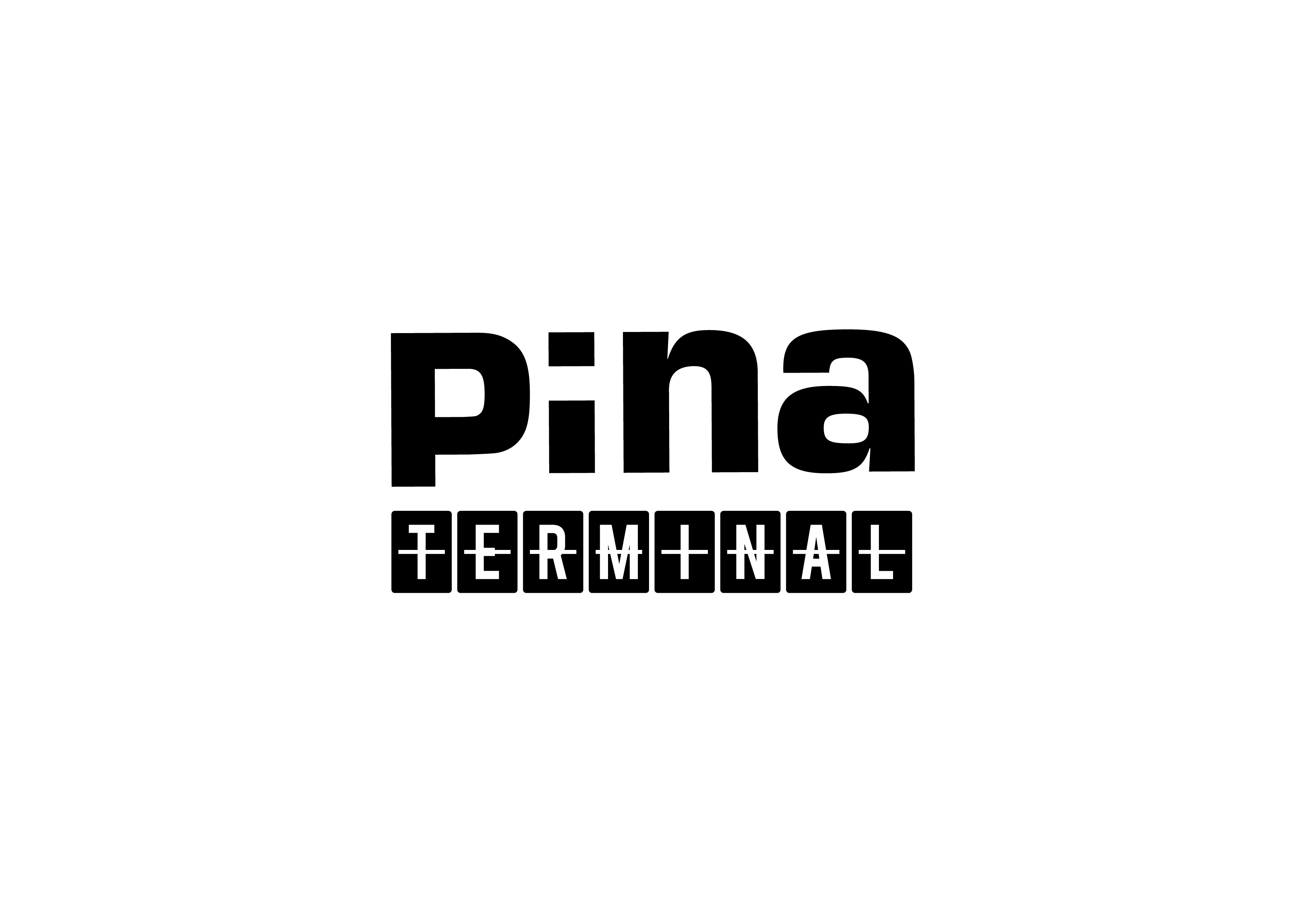 Introduce yourself in 10 words:Why did you decided to take part in this youth exchange?  EXPERIENCES AND SKILLS (please list what you can contribute to the youth exchange, what kind of experiences you have)EXPECTATIONS (please describe what you expect to gain, learn, see … during the youth exchange):